Pivot forklaringMarker dataIndsæt=>pivottabelKlik ok til næste boks om at placere den i nyt ark.Træk feltet ”Region” ned i boksen ” rækkenavne”
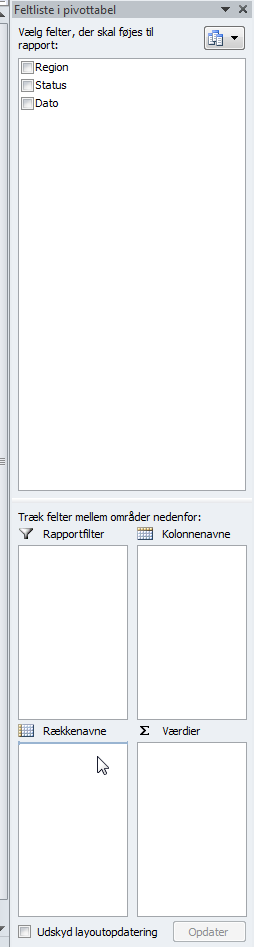 Træk ligeledes ”status” feltet ned i ”rækkenavne boksen”, så det ligger under ”Region” feltetTræk igen ”status” fra den øverste ”Felter, der skal tilføjes til rapporten” ned i ”Værdier”Træk ”Dato” feltet ned i ”kollonenavne” Således det sådan ud.
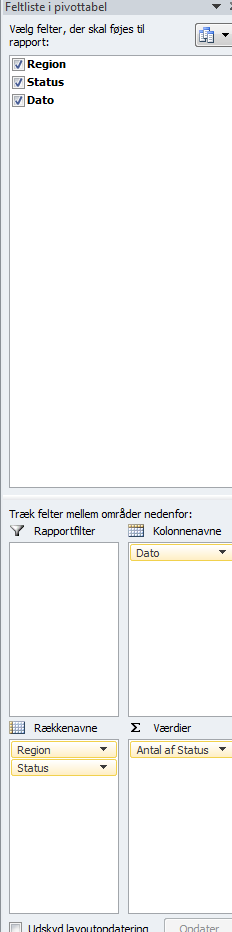 klik øverst hvor der står en tilfældig dato
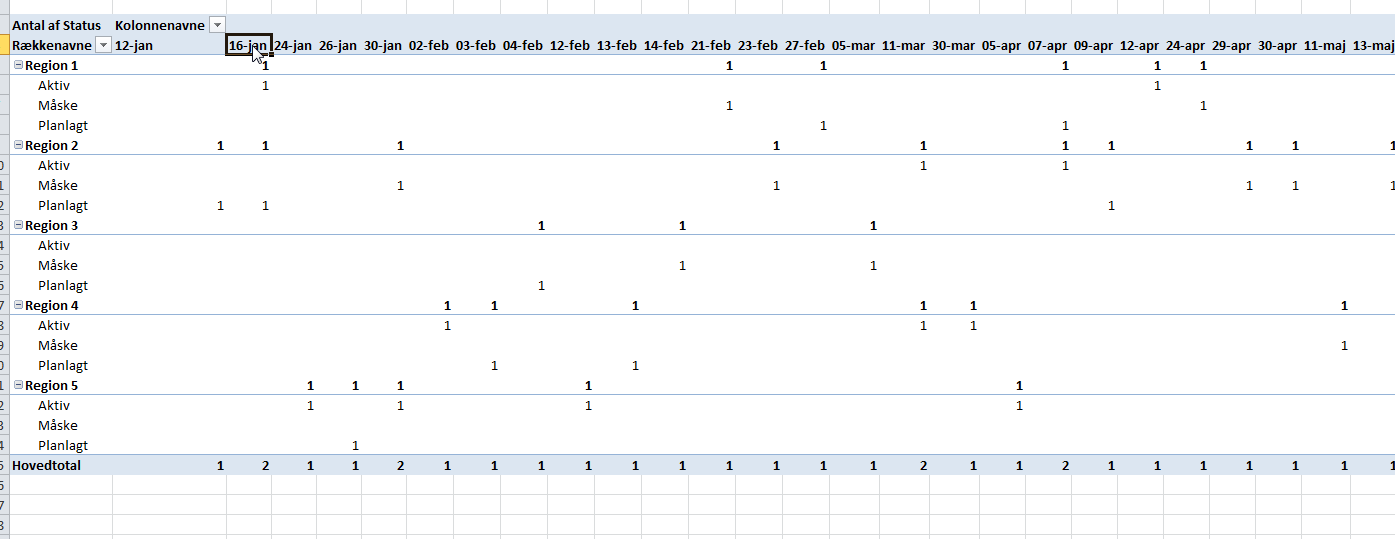 Vælg =>Værktøjer til pivottabel=> gruppe markering
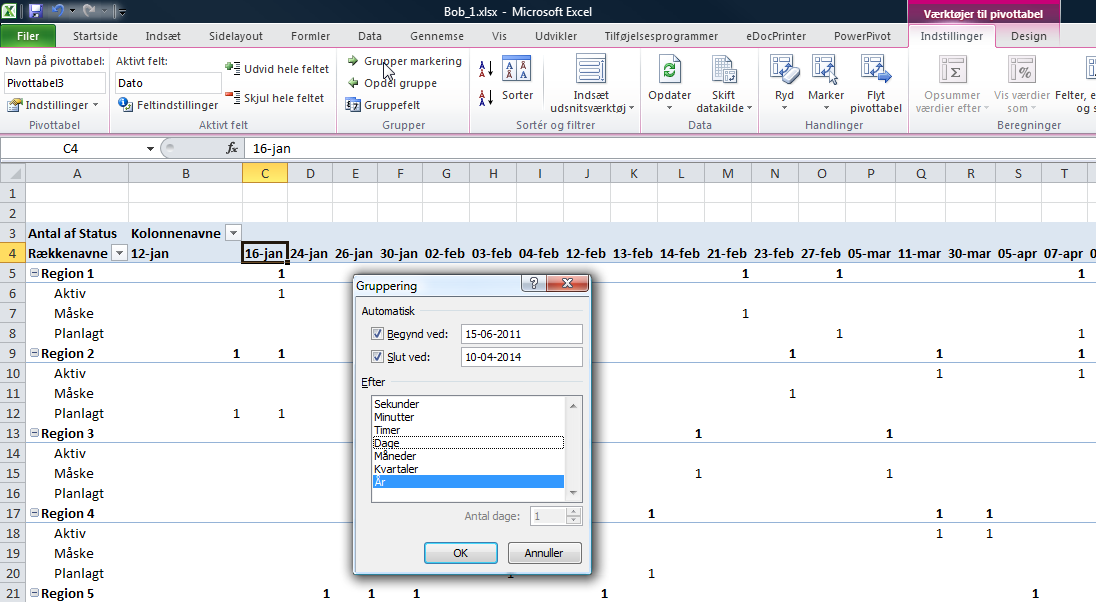 Vælg ”år” og fjern markering på ”dage”Så får du noget der ligner såligner noget i retning af dette.
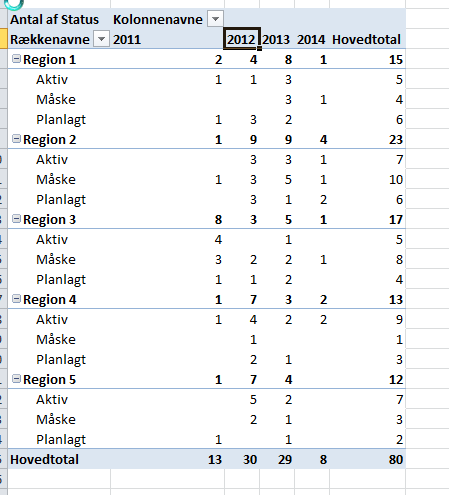 